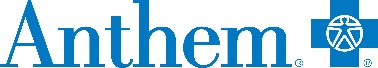 [Full Brand Name][Brand address1] [Brand address2][Brand CSZ][Send date – In December 1, 2015 format]	|||||||||||||||||||||||||||||||||||||||||||	*************************	[Recipient Name]	[Recipient Address1]	[Recipient Address2]	[Recipient CSZ][Admin First Name], recent changes no longer affect existing benefitsWe recently sent you and your employees a letter about changes to their plans effective May 1, 2020. These changes will only impact CA Bronze PPO (non-HSA) plans sold or renewed on or after May 1, 2020. The changes do not affect plans sold or renewed in 2019 or between January and April 2020.  Contract codes will also change for new CA Bronze PPO (non-HSA) plans that start May 1 or after. We’ll also send a letter that will outline this to your employees who have existing 2020 plans. Questions? Contact your agent or call 1-855-854-1429.Sincerely,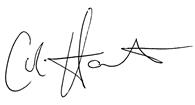 Colin HavertVice President and General Manager California Small Group BusinessBenefits TableFor a complete listing of benefits, limitations and exclusions, please review the complete Evidence of Coverage. Amounts listed below are the member’s responsibility to pay after any applicable deductible (unless otherwise specified).PLAN NAME (S):PLAN NAME (S):Anthem Bronze PPO 40/5600/40%
Anthem Bronze Select PPO 40/5600/40%IMPACTED BENEFITSIMPACTED BENEFITSEffective January 1, 2020PHYSICIAN SERVICESPHYSICIAN SERVICESPHYSICIAN SERVICESPreferred Online Visits (LiveHealth Online)PPO:No charge for 3 visits; $5 after 3 visits Office Visits - Primary Care PPO:$40 (deductible waived) for 3 combined office visits, then deductible applies  Office Visits - SpecialistPPO:$80 (deductible waived) for 3 combined office visits, then deductible applies  Maternity post-partum visit, Counseling (excludes mental health, substance abuse, Nutritional counseling for eating disorders, acupuncture professional visits, telehealth/telemedicine PPO:$40 (deductible waived) for 3 combined office visits, then deductible applies  Retail Health Clinic PPO:$40 (deductible waived) for 3 combined office visits, then deductible applies  PLAN NAME:PLAN NAME:Anthem Bronze PPO 60/6350/40%
Anthem Bronze Select PPO 60/6350/40%IMPACTED BENEFITSIMPACTED BENEFITSEffective January 1, 2020PHYSICIAN SERVICESPHYSICIAN SERVICESPHYSICIAN SERVICESPreferred Online Visits (LiveHealth Online)PPO:No charge for 3 visits; $5 after 3 visits Office visits - Primary Care Physician PPO:$60 (deductible waived) for 3 combined office visits, then deductible applies  Office visits - Specialist PPO:$80 (deductible waived) for 3 combined office visits, then deductible applies  Maternity post-partum visit, Counseling (excludes mental health, substance abuse, Nutritional counseling for eating disorders, acupuncture professional visits, telehealth/telemedicine PPO:$60 (deductible waived) for 3 combined office visits, then deductible applies  Retail Health Clinic PPO:$60 (deductible waived) for 3 combined office visits, then deductible applies  PLAN NAME (S):PLAN NAME (S):Anthem Bronze PPO 70/6300/35%Anthem Bronze Select PPO 70/6300/35%IMPACTED BENEFITSIMPACTED BENEFITSEffective January 1, 2020PHYSICIAN SERVICESPHYSICIAN SERVICESPHYSICIAN SERVICESPreferred Online Visits (LiveHealth Online)PPO:No charge for 3 visits; $5 after 3 visits Office visits - Primary Care Physician PPO:$70 (deductible waived) for 3 combined office visits, then deductible applies  Office visits - Specialist PPO:$85 (deductible waived) for 3 combined office visits, then deductible applies  Maternity post-partum visit, Counseling (excludes mental health, substance abuse, Nutritional counseling for eating disorders, acupuncture professional visits, telehealth/telemedicine PPO:$70 (deductible waived) for 3 combined office visits, then deductible applies  Retail Health Clinic PPO:$70(deductible waived) for 3 combined office visits, then deductible applies